ФЕДЕРАЛЬНОЕ АГЕНТСТВО ЖЕЛЕЗНОДОРОЖНОГО ТРАНСПОРТА Федеральное государственное бюджетное образовательное учреждение высшего образования«Петербургский государственный университет путей сообщения Императора Александра I»(ФГБОУ ВО ПГУПС)Кафедра «Логистика и коммерческая работа»РАБОЧАЯ ПРОГРАММАдисциплины«ТАМОЖЕННОЕ ДЕЛО» (Б1.В.ОД.7)для направления38.03.02 «Менеджмент» по профилю «Логистика» Форма обучения – очная, заочнаяСанкт-Петербург2016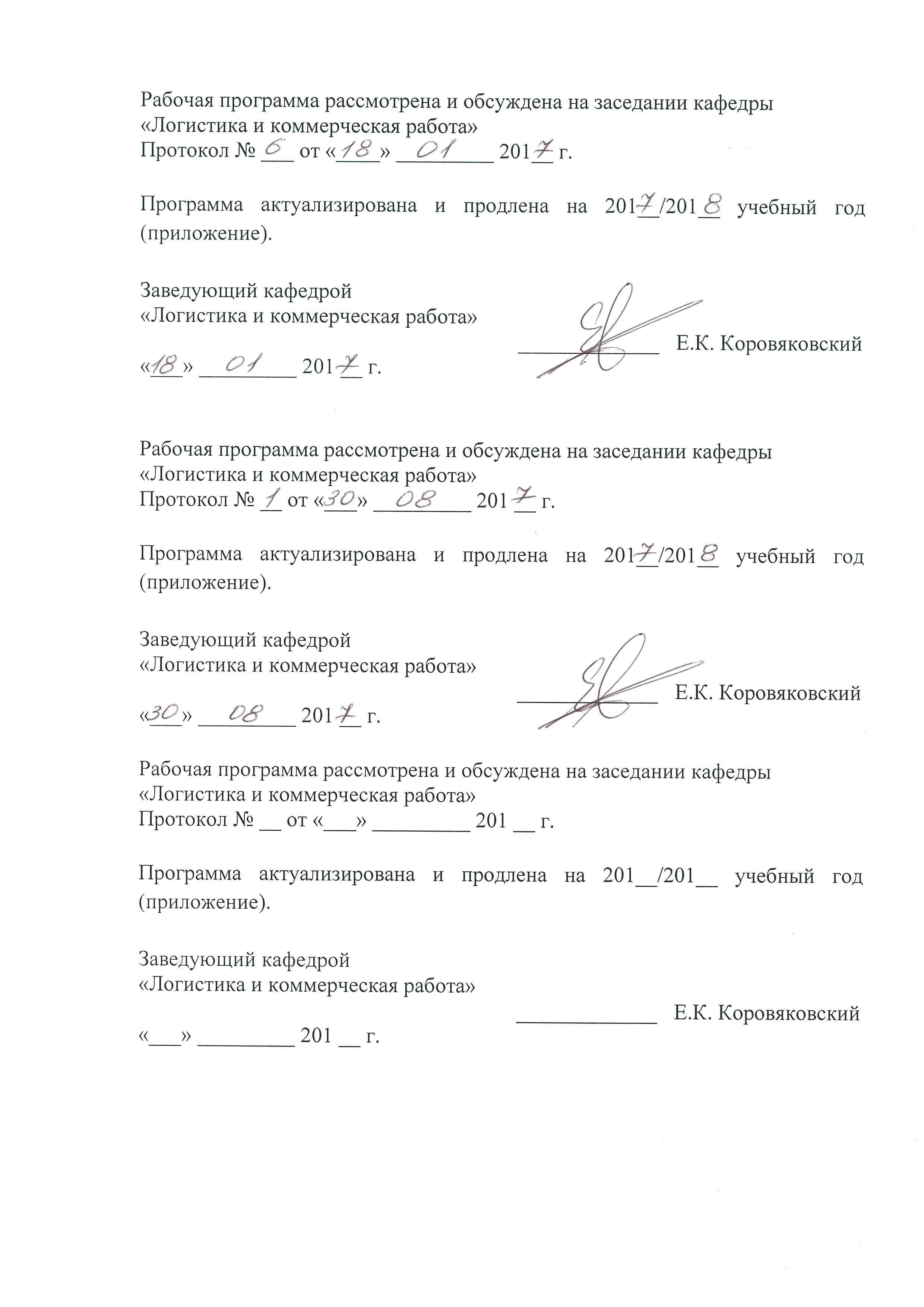 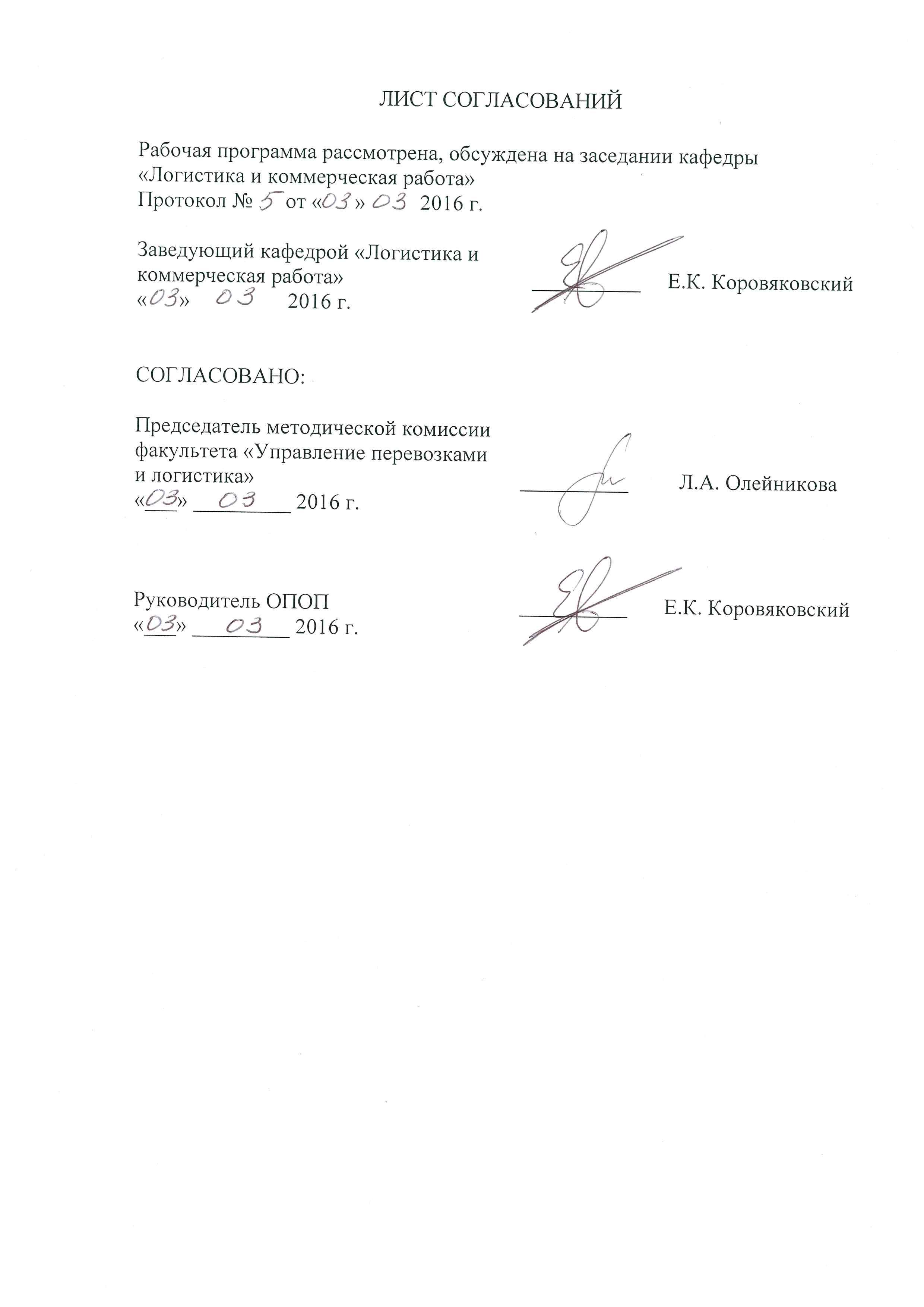 1. Цели и задачи дисциплиныРабочая программа составлена в соответствии с ФГОС ВО, утвержденным «_12_» января 2016 г., приказ № 7 по направлению 38.03.02  «Менеджмент», по дисциплине «Таможенное дело».Целью изучения дисциплины «Таможенное дело» является изучение вопросов организации таможенного оформления перевозок грузов, перевозимых железнодорожным транспортом.Для достижения поставленной целей решаются следующие задачи:анализ развития и изменения таможенного законодательства в России;исследование вопросов организации таможенного оформления и таможенного контроля;изучение международного опыта в области таможенного дела;рассмотрение основных таможенных документов, в том числе грузовой таможенной декларации;использование новых информационных технологий в таможенных операциях;2. Перечень планируемых результатов обучения по дисциплине, соотнесенных с планируемыми результатами освоения основной профессиональной образовательной программыПланируемыми результатами обучения по дисциплине являются: приобретение знаний, умений, навыков и/или опыта деятельности.В результате изучения дисциплины студент должен:ЗНАТЬ:место и роль таможенных органов в обеспечении экономической безопасности ВЭД;организационную структуру таможенных органов;таможенно-тарифную систему регулирования ВЭД;теоретические и специальные основы организации таможенного оформления и таможенного контроля.сущность и виды таможенных правонарушенийУМЕТЬ:целесообразно использовать теоретические аспекты организации таможенного оформления товаров;анализировать проблемы, возникающие при прохождении процедур таможенного оформления товаров;применять современные способы по организации таможенных процедур с использованием современных технологий.ВЛАДЕТЬ:навыками работы с документами, используемыми при осуществлении перемещения грузов через таможенную границу РФ ж.д. транспортом. Приобретенные знания, умения, навыки и/или опыт деятельности, характеризующие формирование компетенций, осваиваемые в данной дисциплине, позволяют решать профессиональные задачи, приведенные в соответствующем перечне по видам профессиональной деятельности в п. 2.4 основной профессиональной образовательной программы (ОПОП).Изучение дисциплины направлено на формирование следующих профессиональных компетенций (ПК), соответствующих видам профессиональной деятельности, на которые ориентирована программа бакалавриата:Организационно-управленческая деятельность:- владение навыками документального оформления решений в управлении операционной (производственной) деятельности организаций при внедрении технологических, продуктовых инноваций или организационных изменений  (ПК-8);Информационно-аналитическая деятельность:  - владение навыками анализа информации о функционировании системы внутреннего документооборота организации, ведения баз данных по различным показателям и формирования информационного обеспечения участников организационных проектов (ПК-11); - умение организовать и поддерживать связи с деловыми партнерами, используя системы сбора необходимой информации для расширения внешних связей и обмена опытом, при реализации проектов, направленных на развитие организации (предприятия, органа государственного или муниципального управления) (ПК-12).Область профессиональной деятельности обучающихся, освоивших данную дисциплину, приведена в п. 2.1 ОПОП.Объекты профессиональной деятельности обучающихся, освоивших данную дисциплину, приведены в п. 2.2 ОПОП.3. Место дисциплины в структуре основной образовательнойпрограммыДисциплина «Таможенное дело» (Б1.В.ОД.7) относится к вариативной части и является обязательной дисциплиной.4. Объем дисциплины и виды учебной работыДля очной формы обучения:Для заочной формы обучения:5 Содержание и структура разделовСодержание дисциплины5.2 Разделы дисциплины и виды занятийДля очной формы обучения:Для Заочной формы обучения:6. Перечень учебно-методического обеспечения для самостоятельной работы обучающихся по дисциплине7. Фонд оценочных средств для проведения текущего контроля успеваемости и промежуточной аттестации обучающихся по дисциплинеФонд оценочных средств по дисциплине является неотъемлемой частью рабочей программы и представлен отдельным документом, рассмотренным на заседании кафедры и утвержденным заведующим кафедрой.8. Перечень основной и дополнительной учебной литературы, нормативно-правовой документации и других изданий, необходимых для освоения дисциплины8.1 Перечень основной учебной литературы, необходимой для освоения дисциплиныТолкушкин, А.В.  Таможенное дело [Электронный ресурс] : учебник для бакалавриата / А. В. Толкушкин. - 4-е изд., перераб. и доп. - Москва : Юрайт, 2011. - 551 с.В.А. Егизаров Транспортное право: Учебник. –7-е изд., - М.: ЗАО "Юстицинформ", 2011 -592 с.8.2 Перечень дополнительной учебной литературы, необходимой для освоения дисциплиныТаможенное право: Учебное пособие / Отв. ред. О.Ю. Бакаева. - 2-e изд., пересмотр. - М.: Норма: НИЦ ИНФРА-М, 2014. - 512 с.Маликов, О.Б. Склады и грузовые терминалы: Справочник/ О.Б. Маликов.  СПб: Издательский дом «Бизнес-пресса»,  –2005. – 560 с.Назаренко, В.М. Транспортное обеспечение внешнеэкономической деятельности/ В.М. Назаренко, К.С. Назаренко. – М.: Центр экономики и маркетинга, 2000. –512 с.Плужников, К.И. Транспортное экспедирование/ К.И. Плужников, Ю.А. Чунтомова. – М.: ТРАНСЛИТ, 2006. 528 с.Воронкова О. Н., Пузакова Е. П. Внешнеэкономическая деятельность. Учебное пособие. – М.: Экономист, 2008, . - 496 с.Ростовский Ю. М., Гречков В. Ю. Внешнеэкономическая деятельность: учебник. – М.: Магистр, 2008,  - 591 с.Грачёва Е.Ю. Финансовое право. М.:«Юриспруденция», 2006. – 208 с.Лукинский, В.С. Модели и методы теории логистики. 2-е издание/ В.С. Лукинский – Санкт-Петербург, 2008, 448 с.8.3 Перечень нормативно-правовой документации, необходимой для освоения дисциплиныТаможенный кодекс РФ (последнее издание)Комментарии к таможенному кодексуПравила применения сборов за дополнительные операции, связанные с перевозкой грузов на федеральном железнодорожном транспорте (Тарифное руководство N 3)/ Федеральная энергетическая комиссия РФ Постановление N 35/15 от  19.06.2002. – 16 c.Правила применения ставок платы за пользование вагонами и контейнерами федерального железнодорожного транспорта (тарифное руководство N 2)/ Федеральная энергетическая комиссия Российской Федерации от 19 июня . N 35/1. – 22 c.. Другие издания, необходимые для освоения дисциплины1. Таможенное оформление перевозки  импортного груза : метод. указания к практ. занятиям / ПГУПС, каф. "Логистика и коммерч. работа" ; сост.: Р. В. Нестеров [и др.]. - СПб. : ПГУПС, 2009. - 38 с.2. Рынок транспортных услуг  [Текст] : методические указания к практическим занятиям для студентов очной формы обучения по специальности "ЭУТ" / Н. А. Журавлева ; ПГУПС, каф. "Экономика трансп.". - Санкт-Петербург : ПГУПС.   Ч. 2 : Методика оценки уровня транспортной составляющей в конечной цене перевозимой продукции. - 2013. - 25 с. : ил. - Библиогр.: с. 243. Периодические издания: «Ценообразование и сметное нормирование в строительстве», «Российская Бизнес-газета», «Логистика», «Container. ru», «Транспорт России», «Морские Порты», «Железнодорожный транспорт», «Железные дороги мира», «Мир транспорта», «Транспортное дело в России», «Транспортное строительство», «Экономика железных дорог», «International Railway Journal», «Material Handling Engineering», «Progressive Railroading», «Railway Gazette», «Railway Transport».9. Перечень ресурсов информационно-телекоммуникационной сети «Интернет», необходимых для освоения дисциплиныЛичный кабинет обучающегося и электронная информационно-образовательная среда Петербургского государственного университета путей сообщения Императора Александра I [Электронный ресурс]. Режим доступа:  http://sdo.pgups.ru.Система «Гарант», правовые базы российского законодательства [Электронный ресурс]. – Режим доступа http://www.garant.ru/«Консультант- Плюс», общероссийская сеть распространения правовой информации [Электронный ресурс]. – Режим доступа http:// www.consultant.ru/Сервер «Российской газеты» [Электронный ресурс]. – Режим доступа http:// www.rg.ru/РИА «Росбизнесконсалтинг» - любые новости, в том числе правовые [Электронный ресурс]. – Режим доступа http:// www.rbc.ra/Базы данных Роспотребнадзора [Электронный ресурс]. – Режим доступа  http://www.rospotrebnadsor/ru/ Базы данных МИНФИНА [Электронный ресурс]. – Режим доступа  http://www.minfin.ru 10. Методические указания для обучающихся по освоению дисциплиныПорядок изучения дисциплины следующий:Освоение разделов дисциплины производится в порядке, приведенном в разделе 5 «Содержание и структура дисциплины». Обучающийся должен освоить все разделы дисциплины с помощью учебно-методического обеспечения, приведенного в разделах 6, 8 и 9 рабочей программы. Для формирования компетенций обучающийся должен представить выполненные типовые контрольные задания или иные материалы, необходимые для оценки знаний, умений, навыков и (или) опыта деятельности, предусмотренные текущим контролем (см. фонд оценочных средств по дисциплине).По итогам текущего контроля по дисциплине, обучающийся должен пройти промежуточную аттестацию (см. фонд оценочных средств по дисциплине).11. Перечень информационных технологий, используемых при осуществлении образовательного процесса по дисциплине, включая перечень программного обеспечения и информационных справочных системПеречень информационных технологий, используемых при осуществлении образовательного процесса по дисциплине:технические средства (компьютерная техника, наборы демонстрационного оборудования); методы обучения с использованием информационных технологий (демонстрация мультимедийных материалов и т.д.);электронная информационно-образовательная среда Петербургского государственного университета путей сообщения Императора Александра I [Электронный ресурс]. Режим доступа:  http://sdo.pgups.ru.Дисциплина обеспечена необходимым комплектом лицензионного программного обеспечения, установленного на технических средствах, размещенных в специальных помещениях и помещениях для самостоятельной работы: операционная система Windows, MS Office.12. Описание материально-технической базы, необходимой для осуществления образовательного процесса по дисциплинеМатериально-техническая база обеспечивает проведение всех видов учебных занятий, предусмотренных учебным планом для направления 38.03.02 «Менеджмент» по профилю «Логистика» и соответствует действующим санитарным и противопожарным нормам и правилам.Она содержит:помещения для проведения лекционных и практических занятий (занятий семинарского типа), курсового проектирования, укомплектованных специализированной учебной мебелью и техническими средствами обучения, служащими для представления учебной информации большой аудитории (маркерной доской, мультимедийным проектором и другими информационно-демонстрационными средствами). В случае отсутствия в аудитории технических средств обучения для предоставления учебной 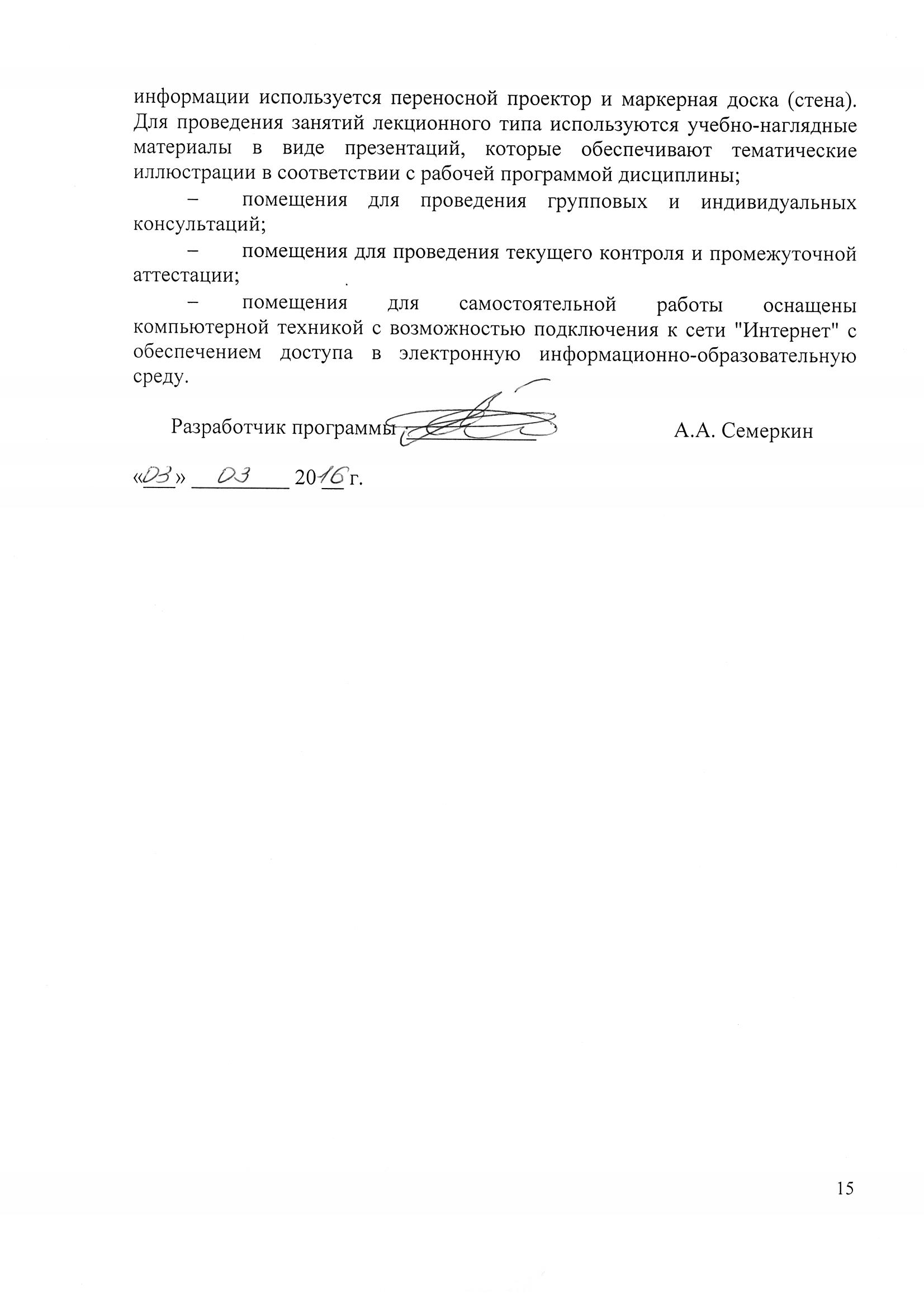 Вид учебной работыВсего часовСеместрВид учебной работыВсего часов5Контактная работа (по видам учебных занятий)
В том числе:7272- лекции (Л)3636- практические занятия (ПЗ)3636- лабораторные работы (ЛР)--Самостоятельная работа (СРС) (всего)3636КонтрольФорма контроля знанийЗЗ Общая трудоемкость: час /зач. ед.108/3108/3Вид учебной работыВсего часовКурсВид учебной работыВсего часов3Контактная работа (по видам учебных занятий)
В том числе:1616- лекции (Л)88- практические занятия (ПЗ)88- лабораторные работы (ЛР)--Самостоятельная работа (СРС) (всего)8888Контроль44Форма контроля знанийЗЗ Общая трудоемкость: час /зач. ед.108/3108/3№
П/ПНаименование раздела дисциплиныНаименование раздела дисциплиныСодержание разделаМодуль 1 – Общие положения таможенного регулирования товаров и транспортных средств, перемещаемых во внешнеторговом оборотеМодуль 1 – Общие положения таможенного регулирования товаров и транспортных средств, перемещаемых во внешнеторговом оборотеМодуль 1 – Общие положения таможенного регулирования товаров и транспортных средств, перемещаемых во внешнеторговом оборотеМодуль 1 – Общие положения таможенного регулирования товаров и транспортных средств, перемещаемых во внешнеторговом обороте1Общие принципы регулирования перемещения товаров и транспортных средств через таможенную границу РФ.Таможенное законодательство. Деятельность в области таможенного дела, страна происхождения товаров. ТН ВЭД. Таможенные органы.Таможенное законодательство. Деятельность в области таможенного дела, страна происхождения товаров. ТН ВЭД. Таможенные органы.2Таможенные процедуры.Прибытие товаров на таможенную территорию РФ. Убытие товаров с таможенной территории РФ. Временное хранение товаров как таможенная процедура. Таможенный осмотр и таможенный досмотр товаров. Таможенное сопровождение. Внутренний таможенный транзит. Международный таможенный транзит. Выпуск товаров для внутреннего потребления Прибытие товаров на таможенную территорию РФ. Убытие товаров с таможенной территории РФ. Временное хранение товаров как таможенная процедура. Таможенный осмотр и таможенный досмотр товаров. Таможенное сопровождение. Внутренний таможенный транзит. Международный таможенный транзит. Выпуск товаров для внутреннего потребления Модуль 2 –Организация производства таможенных процедурМодуль 2 –Организация производства таможенных процедурМодуль 2 –Организация производства таможенных процедурМодуль 2 –Организация производства таможенных процедур3Формы и методы декларирования товаров и транспортных средствПорядок заполнения грузовой таможенной декларации. Роль таможенного брокера в процессе декларирования товаров.  Порядок заполнения грузовой таможенной декларации. Роль таможенного брокера в процессе декларирования товаров.  4Основные таможенные режимыВиды и характеристики таможенных режимов.Виды и характеристики таможенных режимов.5Правила ввоза товаров, подлежащих таможенному контролюТаможенный, санитарный, фитосанитарный, карантинный и другие виды контроля товаров. Операции с товарами, требующими обязательной сертификацииТаможенный, санитарный, фитосанитарный, карантинный и другие виды контроля товаров. Операции с товарами, требующими обязательной сертификации6Порядок ввоза на территорию РФ товаров, подлежаших обязательной сертификацииУсловия выпуска товаров.. Порядок принятия сертификатов.Условия выпуска товаров.. Порядок принятия сертификатов.7Таможенный союзОрганизация работы таможенного союза. Перспективы расширения таможенного союза.Организация работы таможенного союза. Перспективы расширения таможенного союза.8Правила определения таможенной стоимости товаровПонятие таможенной стоимости товаров. Система методов определения таможенной стоимости товаровПонятие таможенной стоимости товаров. Система методов определения таможенной стоимости товаров9Порядок начисления и взимания таможенных платежейТаможенная пошлина. Акцизы. НДС, Сборы за выдачу лицензий таможенными органами. Сбор за выдачу и возобновление действия лицензий. Таможенная пошлина. Акцизы. НДС, Сборы за выдачу лицензий таможенными органами. Сбор за выдачу и возобновление действия лицензий. №
п/пНаименование разделов дисциплиныЛПЗЛРСРС1Общие принципы регулирования перемещения товаров и транспортных средств через таможенную границу РФ.4442Таможенные процедуры.4443Формы и методы декларирования товаров и транспортных средств4444Основные таможенные режимы4645Правила ввоза товаров, подлежащих таможенному контролю4446Порядок ввоза на территорию РФ товаров, подлежаших обязательной сертификации4447Таможенный союз4448Правила определения таможенной стоимости товаров4249Порядок начисления и взимания таможенных платежей444ИтогоИтого3636-36№
п/пНаименование разделов дисциплиныЛПЗЛРСРС1Общие принципы регулирования перемещения товаров и транспортных средств через таможенную границу РФ.11102Таможенные процедуры.11103Формы и методы декларирования товаров и транспортных средств11104Основные таможенные режимы11105Правила ввоза товаров, подлежащих таможенному контролю1106Порядок ввоза на территорию РФ товаров, подлежаших обязательной сертификации1107Таможенный союз11108Правила определения таможенной стоимости товаров1189Порядок начисления и взимания таможенных платежей1110ИтогоИтого88-88№п/пНаименование разделаПеречень учебно-методического обеспечения1.Общие принципы регулирования перемещения товаров и транспортных средств через таможенную границу РФ.Толкушкин, А.В.  Таможенное дело [Электронный ресурс] : учебник для бакалавриата / А. В. Толкушкин. - 4-е изд., перераб. и доп. - Москва : Юрайт, 2011. - 551 с.Таможенный кодекс РФ (последнее издание)Комментарии к таможенному кодексу2Таможенные процедуры.Толкушкин, А.В.  Таможенное дело [Электронный ресурс] : учебник для бакалавриата / А. В. Толкушкин. - 4-е изд., перераб. и доп. - Москва : Юрайт, 2011. - 551 с.Таможенный кодекс РФ (последнее издание)Комментарии к таможенному кодексу3Формы и методы декларирования товаров и транспортных средствТолкушкин, А.В.  Таможенное дело [Электронный ресурс] : учебник для бакалавриата / А. В. Толкушкин. - 4-е изд., перераб. и доп. - Москва : Юрайт, 2011. - 551 с.Таможенный кодекс РФ (последнее издание)Комментарии к таможенному кодексу4Основные таможенные режимыТолкушкин, А.В.  Таможенное дело [Электронный ресурс] : учебник для бакалавриата / А. В. Толкушкин. - 4-е изд., перераб. и доп. - Москва : Юрайт, 2011. - 551 с.Таможенный кодекс РФ (последнее издание)Комментарии к таможенному кодексу5Правила ввоза товаров, подлежащих таможенному контролюТолкушкин, А.В.  Таможенное дело [Электронный ресурс] : учебник для бакалавриата / А. В. Толкушкин. - 4-е изд., перераб. и доп. - Москва : Юрайт, 2011. - 551 с.Таможенный кодекс РФ (последнее издание)Комментарии к таможенному кодексу6Порядок ввоза на территорию РФ товаров, подлежаших обязательной сертификацииТолкушкин, А.В.  Таможенное дело [Электронный ресурс] : учебник для бакалавриата / А. В. Толкушкин. - 4-е изд., перераб. и доп. - Москва : Юрайт, 2011. - 551 с.Таможенный кодекс РФ (последнее издание)Комментарии к таможенному кодексу7Таможенный союзТолкушкин, А.В.  Таможенное дело [Электронный ресурс] : учебник для бакалавриата / А. В. Толкушкин. - 4-е изд., перераб. и доп. - Москва : Юрайт, 2011. - 551 с.Таможенный кодекс РФ (последнее издание)Комментарии к таможенному кодексу8Правила определения таможенной стоимости товаровТолкушкин, А.В.  Таможенное дело [Электронный ресурс] : учебник для бакалавриата / А. В. Толкушкин. - 4-е изд., перераб. и доп. - Москва : Юрайт, 2011. - 551 с.Таможенный кодекс РФ (последнее издание)Комментарии к таможенному кодексу9Порядок начисления и взимания таможенных платежейТолкушкин, А.В.  Таможенное дело [Электронный ресурс] : учебник для бакалавриата / А. В. Толкушкин. - 4-е изд., перераб. и доп. - Москва : Юрайт, 2011. - 551 с.Таможенный кодекс РФ (последнее издание)Комментарии к таможенному кодексу